           辽宁成大股份有限公司               ——【97届经济学院校友企业】旗下拥有全资子公司或控股子公司8个、持股公司5个；主要从事供应链（贸易）、医药医疗、金融投资、能源开发等业务。1991年从辽宁省纺织品进出口公司分立开始独立经营，当时名为辽宁省针棉毛织品进出口公司， 从事纺织服装进出口业务。后经整体改制股份有限公司，更名为“辽宁成大股份有限公司”，简称“辽宁成大”。 1996年辽宁成大于8月19日在上海证 券交易所上市，股票代码 “600739”。    1998年多元化发展，发展成为集商贸流通、医药医疗、能源开发、金融服务多业并举、 协调发展的综合上市公司。   2010年成大国际正式成立。辽宁成大国际贸易有限公司（中国纺织品进出口商会副理事单位），是在继承成大股份有限公司原有主营业务纺织服装进出口贸易的基础上，经改制成立的控股子公司。30年来，成大国际已由传统的纺织服装贸易公司发展成为具备研发设计、前沿营销、跨国采购和物流服务为一体的增值贸易服务商，为客户提供一站式整体解决方案。成大国际致力于成为掌握核心能力的、国际化的纺织产业链服务商。长期服务客户遍及日本、北美、南美、欧洲等50多个国家和地区。同时，拥有国内外优质供应商200多家，具有很强的跨国采购能力。目前，公司拓展的纺织新材料和医疗医护等新的业务领域，正日益形成新的增长点。公司将依托国际及国内市场环境，通过资源整合，发挥主体优势，大力打造企业自身品牌，向国际化的一流企业迈进！公司总部位于大连，在上海、东京设有全资子公司。年销售额约20亿元。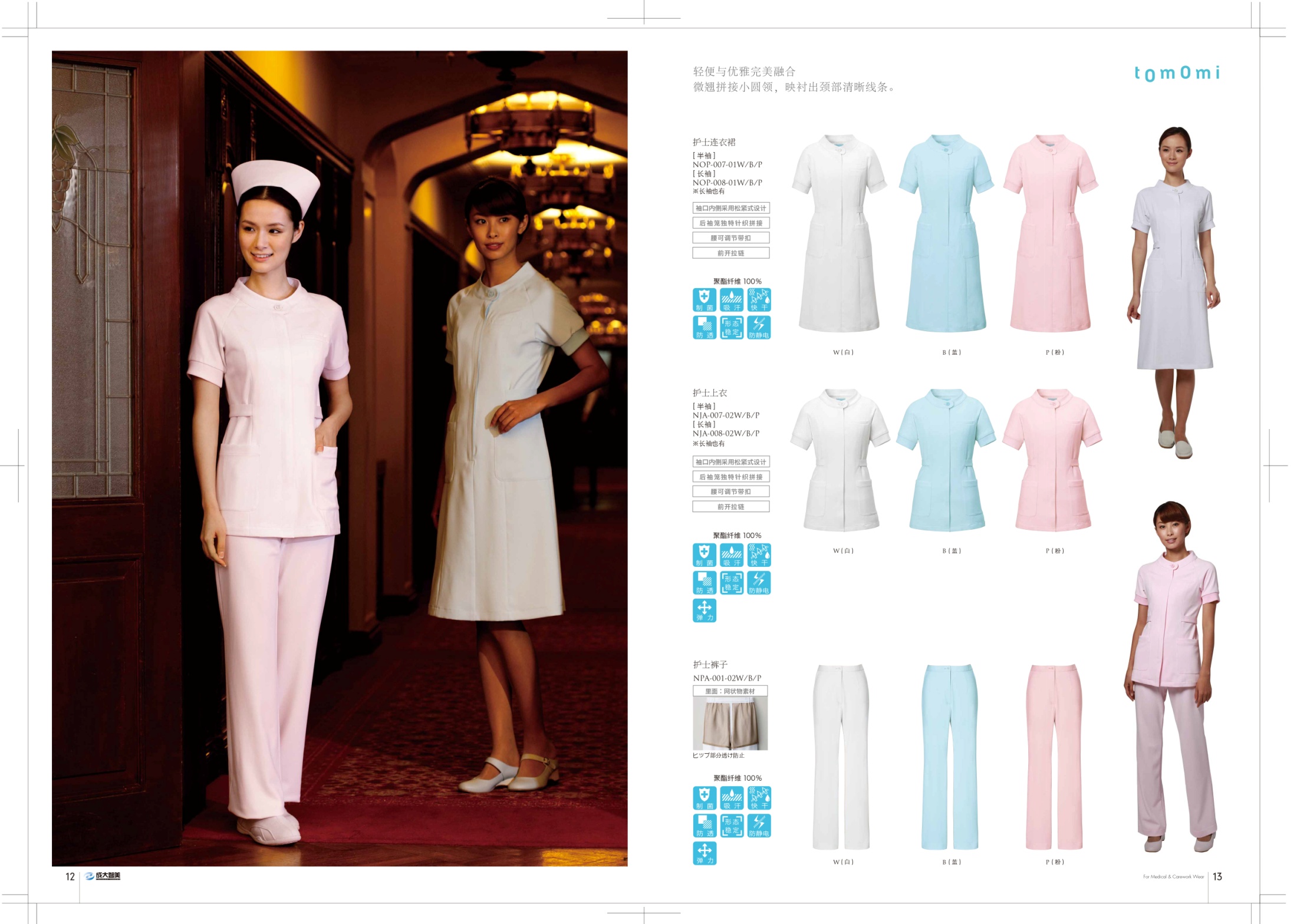 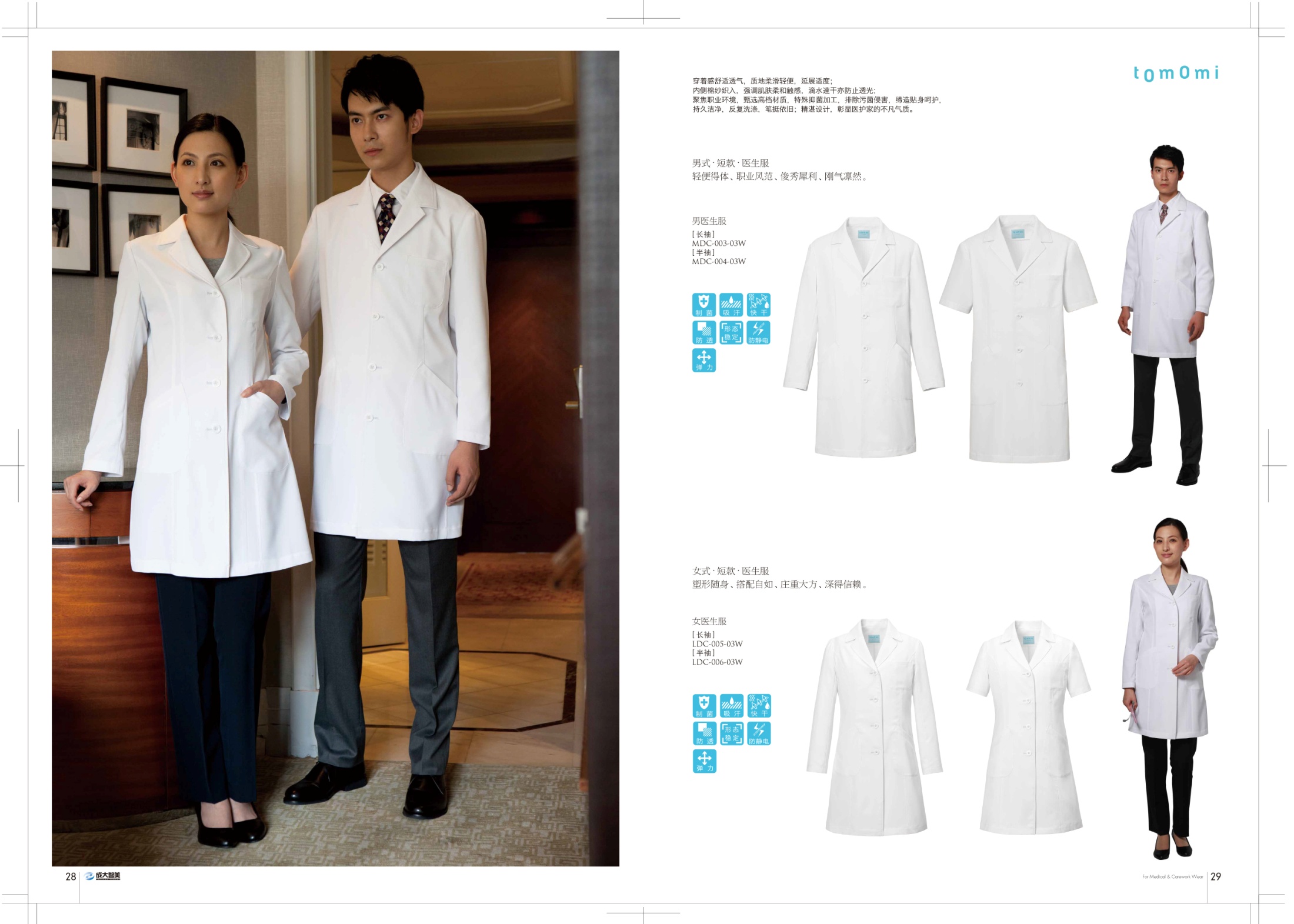 